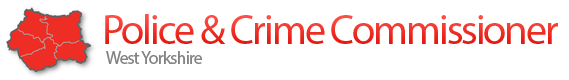 Top of FormPUBLISHED KEY DECISIONSBottom of FormPlease find below information about the decisions taken by the Police and Crime Commissioner for West Yorkshire since the last update report to Police and Crime Panel on 12 June 2015.DateSummary of decisionSignature sheetSupporting documents02/06/15Telephone survey of victims of crime as part of the HMIC PEEL assessmentSignature sheetNone08/05/15Chief Constable GilmoreSignature sheetNone